TRABAJO PRÁCTICO N°  17RELACIÓN MATERNO – FETAL: PLACENTADr. Ricardo  Fretes1) El preparado de placenta que Ud. está viendo ¿corresponde a una placenta de primer trimestre o de tercer trimestre?. Fundamente su respuesta (tips para su respuesta: capas de la barrera placentaria, citotrofoblasto, ubicación de capilares fetales).2) En el campo de visualización del preparado de placenta: Ud puede observar:a) ¿sólo tejidos maternos? b) ¿sólo tejidos fetales?c) ¿tejidos maternos y fetales?3) Identifique los componentes fetales de la placenta.4) Identifique los componentes maternos de la placenta. ¿Cuáles logra identificar?5) En la siguiente foto de placenta coloreada con H/E y observada con microscopía óptica: 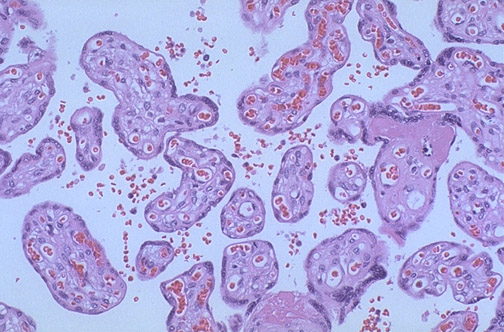 a) Reconozca sinciciotrofoblasto.b) Reconozca glóbulos rojos pertenecientes a la madre.c) Identifique espacio intervelloso.d) Reconozca glóbulos rojos pertenecientes al feto.e) Señale cada uno de los componentes de la barrera placentaria.f) Marque la estructura productora de hCG, hPL y progesterona.